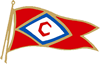 CRYA Opening Day Celebration ParadeSaturday, May 1st 2021Opening Day them:  Hope ReignsOpening Day Officials:Coordinator and Parade Marshall:Larry Justice – PYCJudges:Bryce McCollum - TYCMarili Green Reilly - RCYCMary Stainsby - PYCBernie Bacon - DYCFleet Captains meeting:Thursday April 22, 7pm at the Portland Yacht club.  1241 NE Marine Dr. Portland, OR.Opening Day ParadeParade start time is 1pm.  Clubs will be ready to enter the judging zone and staged before that time.